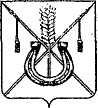 АДМИНИСТРАЦИЯ КОРЕНОВСКОГО ГОРОДСКОГО ПОСЕЛЕНИЯКОРЕНОВСКОГО РАЙОНАПОСТАНОВЛЕНИЕот 11.02.2015   		                                                  			  № 149г. Кореновск О внесении изменения в постановление администрацииКореновского городского поселения Кореновского районаот 25 февраля 2013 года № 205 «Об образовании Советапо профилактике правонарушений на территорииКореновского городского поселения Кореновского района»В связи с кадровыми изменениями администрация Кореновского городского поселения Кореновского района п о с т а н о в л я е т:1. Внести в постановление администрации Кореновского городского поселения Кореновского района от 25 февраля 2013 года № 205 «Об образовании Совета по профилактике правонарушений на территории Кореновского городского поселения Кореновского района» изменение, изложив приложение № 1 в новой редакции (прилагается).2. Общему отделу администрации Кореновского городского поселения Кореновского района (Воротникова) опубликовать настоящее постановление в печатном средстве массовой информации и обеспечить его размещение на официальном сайте администрации Кореновского городского поселения Кореновского района в информационно – телекоммуникационной сети «Интернет».3. Признать утратившим силу постановление администрации Кореновского городского поселения Кореновского района от 5 марта 2014 года № 163 «О внесении изменения в постановление администрации Кореновского городского поселения Кореновского района от 25 февраля 2013 года № 205 «Об образовании Совета по профилактике правонарушений на территории Кореновского городского поселения Кореновского района». 4. Постановление вступает в силу после его официального опубликования.Глава Кореновского городского поселенияКореновского района								     Е.Н. ПергунСОСТАВСовета по профилактике правонарушений Кореновского городского поселенияКореновского района2»Начальник организационно-кадровогоотдела администрации Кореновского городского поселения							           М.В. КолесоваПРИЛОЖЕНИЕк постановлению администрацииКореновского городского поселенияКореновского районаот 11.02.2015 № 149«ПРИЛОЖЕНИЕ № 1УТВЕРЖДЕНпостановлением администрацииКореновского городского поселенияКореновского районаот 25.02.2013 года № 205Пергун Евгений Николаевич- глава Кореновского городского поселения Кореновского района, председатель Совета;Громов Роман Филиппович- заместитель главы Кореновского городского поселения, заместитель председателя совета;Масливец Анжелика Олеговна- специалист I категории муниципального казенного учреждения Кореновского городского поселения «Административно-техническое управление», секретарь Совета;Члены СоветаЧлены СоветаАртищук Николай Степанович- директор муниципального бюджетного учреждения культуры «Городской Дом Культуры Кореновского городского поселения № 1»;Бидненко Людмила Анатольевна- председатель территориального общественного самоуправления № 19Богдан Александр Михайлович- депутат Совета Кореновского городского поселения Кореновского района;Бондаренко Александр- заместитель благочинного по Кореновскому району, настоятель Храма святых новомучеников Кубанских, протоирей (по согласованию);Вахрушев Николай Викторович- главный врач муниципального бюджетного учреждения «Кореновская ЦРБ» (по согласованию);Величко Сергей Валерьевич- начальник муниципального казенного учреждения муниципального образования Кореновский район «Кореновский аварийно-спасательный отряд» (по согласованию); Данилов Дмитрий Викторович- начальник отдела Министерства внутренних дел Российской Федерации по Кореновскому району (по согласованию);Карлова Надежда Гургеновна- директор муниципального бюджетного учреждения культуры Кореновского городского поселения Кореновского района «Кореновский историко – краеведческий музей»;Козлов Александр Анатольевич- депутат Совета Кореновского городского поселения;Колесник Александр Юрьевич- начальник Кореновского межрайонного отдела управления Федеральной службы по контролю за оборотом наркотиков РФ по Краснодарскому краю (по согласованию);Колесова Марина Владимировна- начальник организационно – кадрового отдела администрации Кореновского городского поселения;Ланге Галина Алексеева- директор муниципального бюджетного киновидеозрелищного учреждения Кореновского городского поселения Кореновского района;Литвинова Елена Юрьевна- директор муниципального бюджетного учреждения культуры Кореновского городского поселения Кореновского района «Кореновская центральная городская библиотека»;Мандрыченко Роман Владимирович- начальник отдела участковых уполномоченных полиции и по делам несовершеннолетних Министерства внутренних дел Российской Федерации по Кореновскому району (по согласованию); Марков Александр Андреевич- атаман Кореновского городского казачьего общества;Солошенко Александр Геннадьевич- начальник отдела жилищно-коммунального хозяйства, благоустройства, земельных и имущественных отношений администрации Кореновского городского поселения;Стуконог Евгений Викторович- главный специалист отдела жилищно-коммунального хозяйства, благоустройства, земельных и имущественных отношений администрации Кореновского городского поселения;Ходас Анатолий Александрович- директор муниципального бюджетного учреждения культуры «Кореновский городской парк культуры и отдыха»;Чагров Роман Юрьевич- начальник управления образования администрации МО Кореновский район (по согласованию). 